Open the DimAuthors dimension editor by right-clicking the dimension in Solution Explorer and selecting View Designer from the context menuWhen the dimension editor opens, select each attribute and use the Properties window to change or verify the settings shown as per belowCreate a user-defined hierarchy for authors grouped by state by dragging and dropping the AuthorState attribute to the Hierarchies section of the dimension editor Drag and drop the Author attribute just beneath the AuthorState attribute in the new hierarchyRename the new hierarchy to AuthorsByState using the Properties windowGo to Attribute Relationships tabVerify that Author to AuthorId is in a sibling relationship and that Author to AuthorState is in a parent-child relationship. If not, delete the relationships from the Attribute Relationships pane and re-create themSet the Author to AuthorId relationship as Rigid and the Author to AuthorState relationship as Flexible by right-clicking each relationship and selecting the relationship types from the context menuUse the Build menu to verify that the dimension builds successfully. If it does not, troubleshoot the problem or delete the dimension from Solution Explorer and go through the steps again, being careful to include any steps you may have omittedWhen finished, you dimension should resemble the construct as per images below.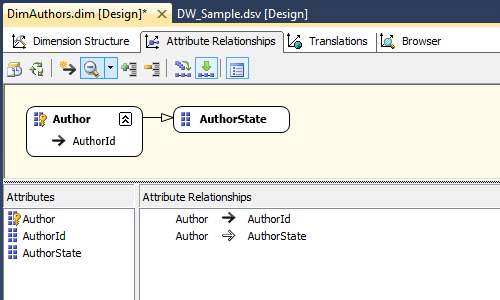 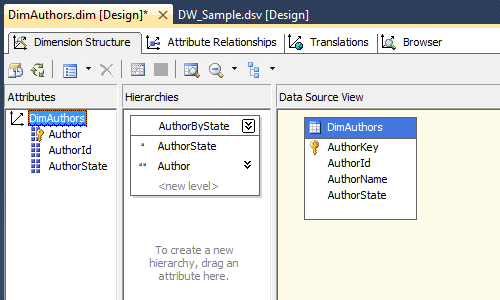 Open the DimStores dimension editor by right-clicking the dimension in Solution Explorer and selecting View Designer from the context menuWhen the dimension editor opens, select each attribute and use the Properties window to change or verify the settings shown as per belowCreate a user-defined hierarchy for stores grouped by state, city, zip code by dragging and dropping the StoreState attribute to the Hierarchies section of the dimension editor Drag and drop the StoreCity attribute just beneath the StoreState attribute in the new hierarchy. Next, place StoreZip under StoreCity and Store under StoreZipRename the new hierarchy to StoresByState using the Properties windowGo to Attribute Relationships tabVerify that Store to StoreId and StoreAddress are in a sibling relationship and that Store to StoreZip, StoreZip to StoreCity and StoreCity to StoreState are in a parent-child relationship. If not, delete the relationships from the Attribute Relationships pane and re-create themSet the StoreCity to StoreState relationship as Rigid and remaining relationships as Flexible by right-clicking each relationship and selecting the relationship types from the context menuUse the Build menu to verify that the dimension builds successfully. If it does not, troubleshoot the problem or delete the dimension from Solution Explorer and go through the steps again, being careful to include any steps you may have omitted.When finished, you dimension should resemble the construct as per images below.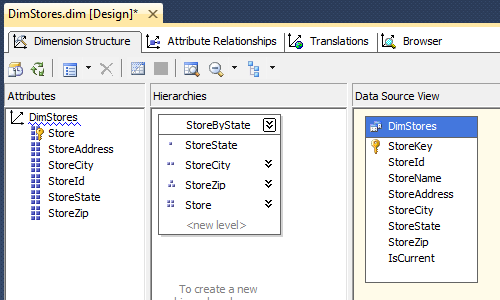 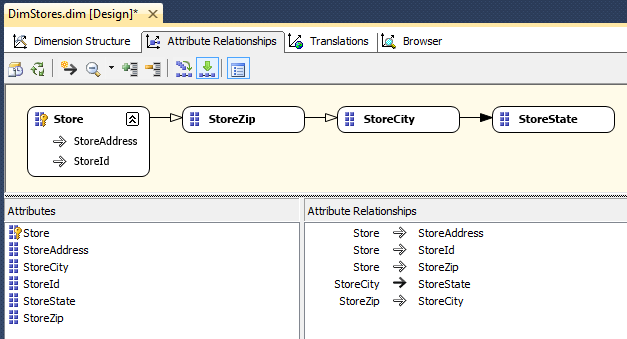 Open the DimStores dimension editor by right-clicking the dimension in Solution Explorer and selecting View Designer from the context menuWhen the dimension editor opens, select each attribute and use the Properties window to change or verify the settings shown as per belowCreate a user-defined hierarchy for dates grouped by month, quarters, and years. You can do this by dragging and dropping the Year attribute to the Hierarchies section of the dimension editor. Next, Drag and drop the Quarter attribute just beneath the Year attribute in the new hierarchy. Do the same for Month and DateRename the new hierarchy to YearQtrMonthDay using the Properties window and go to Attribute Relationship tabVerify that Date to FullDate is in a sibling relationship. Similarly, verify that Date to Month, Month to Quarter and Quarter to Year are in a parent-child relationshipSet all of the relationships as Rigid by right-clicking each relationship and selecting that relationship type from the context menu.Use the Build menu to verify that the dimension builds successfully. If it does not, troubleshoot the problem or delete the dimension from Solution Explorer and go through the steps again, being careful to include any steps you may have omitted.When finished, you dimension should resemble the construct as per images below.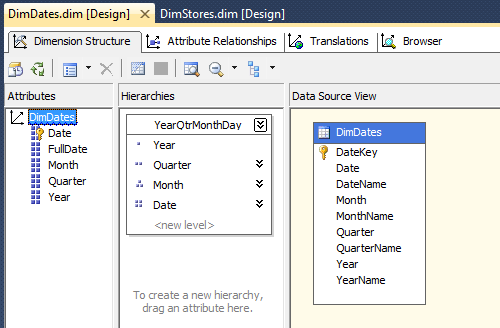 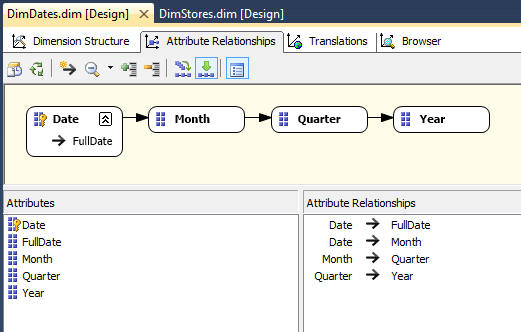 Open the DimTitles dimension editor by right-clicking the dimension in Solution Explorer and selecting View Designer from the context menuWhen the dimension editor opens, select each attribute and use the Properties window to change or verify the settings shown as per belowCreate a user-defined hierarchy for titles grouped by title types by dragging and dropping the TitleType attribute to the Hierarchies section of the dimension editorDrag and drop the Title attribute just beneath the TitleType attribute in the new hierarchyRename the new hierarchy to TitlesByType using the Properties windowCreate a second user-defined Hierarchy for Titles grouped by Publishers. You can do this by dragging and dropping the Publisher attribute to the Hierarchies section of the dimension editorNext, drag and drop the Title attribute just beneath the Publishers attribute in the new hierarchyRename the new hierarchy to TitlesByPublisher using the Properties windowCreate a third user-defined hierarchy for titles grouped by PublishedMonth, PublishedQuarters, and PublishedYears. You can do this by dragging and dropping the PublishedYear attribute to the Hierarchies section of the dimension editorAfterward, drag and drop the PublishedQuarter attribute just beneath the PublishedYear attribute in the new hierarchyNext, w, drag and drop the PublishedMonth attribute just beneath the PublishedQuarter attribute in the new hierarchyFinally, drag and drop the Title attribute just beneath the PublishedMonth attribute in the new hierarchyRename the new hierarchy to TitlesByPublishedDate using the Properties windowVerify that Title to TitleId and TitlePrice are in a sibling relationship Verify that PublishedDate to PublishedFullDate is in a sibling relationship Verify that PublisherID to Publisher is a sibling relationshipVerify that Title, PublishedDate, PublishedMonth, PublishedQuarter and PublishedYear are in a parent-child relationshipVerify that Title and Publisher are in a parent-child relationshipVerify that Title and TitleType are in a parent-child relationshipEnsure that all relationship types are rigid except for Title  TitlePriceUse the Build menu to verify that the dimension builds successfully. If it does not, troubleshoot the problem or delete the dimension from Solution Explorer and go through the steps again, being careful to include any steps you may have omitted.When finished, you dimension should resemble the construct as per images below.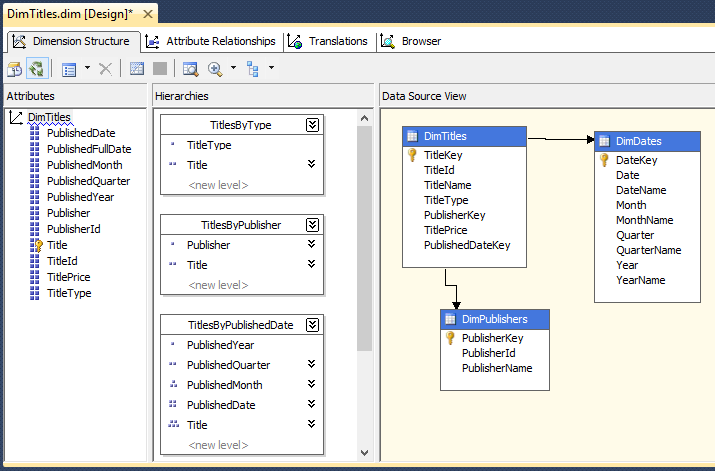 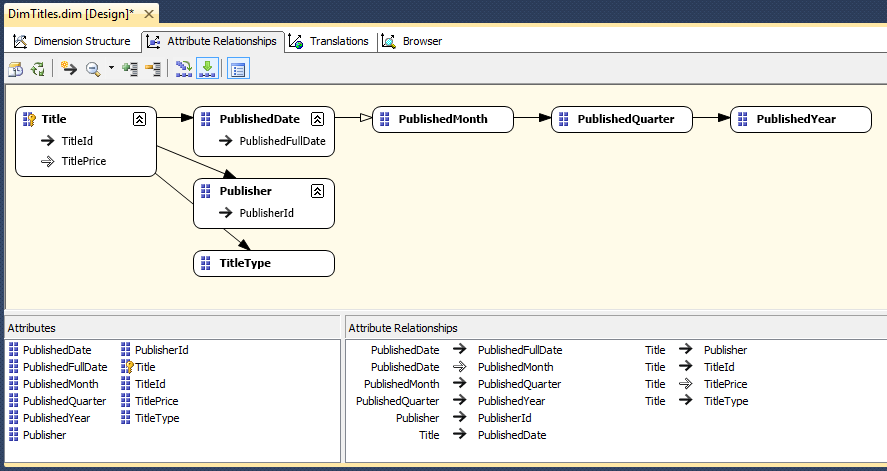 
Configure AUTHORS Dimension
AttributeProperty NameValueAuthor KeyNameKeyColumnNameColumnAttributeHierarchyVisibleAuthorDimAuthors.AuthorKeyDimAuthors.AuthorNameFalseAuthor IDNameKeyColumnNameColumnAttributeHierarchyVisibleAuthorIDDimAuthors.AuthorIdDimAuthors.AuthorIdTrueAuthor StateNameKeyColumnNameColumnAttributeHierarchyVisibleAuthorStateDimAuthors.AuthorStateDimAuthors.AuthorStateTrue
Configure STORES Dimension
AttributeProperty NameValueStore KeyNameKeyColumnNameColumnAttributeHierarchyVisibleStoreDimStores.StoreKeyDimStores.StoreNameTrueStore IdNameKeyColumnNameColumnAttributeHierarchyVisibleStoreIdDimStores.StoreKeyDimStores.StoreIdTrueStore AddressNameKeyColumnNameColumnAttributeHierarchyVisibleStoreAddressDimStores.StoreAddressDimStores.StoreAddressTrueStore CityNameKeyColumnNameColumnAttributeHierarchyVisibleStoreCityDimStores.StoreCityDimStores.StoreCityTrueStore StateNameKeyColumnNameColumnAttributeHierarchyVisibleStoreStateDimStores.StoreStateDimStores.StoreStateTrueStore ZipNameKeyColumnNameColumnAttributeHierarchyVisibleStoreZipDimStores.StoreZipDimStores.StoreZipTrue
Configure DATES Dimension
AttributeProperty NameValueDateNameKeyColumnNameColumnAttributeHierarchyVisibleFullDateDimDates.DateKeyDimDates.DateTrueDate KeyNameKeyColumnNameColumnAttributeHierarchyVisibleDateDimDates.DateKeyDimDates.DateNameTrueMonthNameKeyColumnNameColumnAttributeHierarchyVisibleMonthDimDates.YearDimDates.QuarterDimDates.MonthDimDates.MonthNameDimDates.MonthNameTrueQuarterNameKeyColumnNameColumnAttributeHierarchyVisibleQuerterDimDates.YearDimDates.QuarterDimDates.QuarterNameDimDates.QuarterNameTrueYearNameKeyColumnNameColumnAttributeHierarchyVisibleYearDimDates.YearDimDates.YearNameTrue
Configure TITLES Dimension
AttributeProperty NameValueTitle KeyNameKeyColumnNameColumnAttributeHierarchyVisibleTitleDimTitles.TitleKeyDimTitles.TitleNameTrueTitle IDNameKeyColumnNameColumnAttributeHierarchyVisibleTitleIDDimTitles.TitleIDDimTitles.TitleIDTrueTitle PriceNameKeyColumnNameColumnAttributeHierarchyVisibleTitlePriceDimTitles.TitleKeyDimTitles.TitlePriceTrueTitle TypeNameKeyColumnNameColumnAttributeHierarchyVisibleTitleTypeDimTitles.TitleTypeDimTitles.TitleTypeTruePublisher KeyNameKeyColumnNameColumnAttributeHierarchyVisiblePublisherDimPublisher.PublisherKeyDimPublisher.PublisherNameTruePublisher IDNameKeyColumnNameColumnAttributeHierarchyVisiblePublisherIDDimPublishers.PublisherIDDimPublisher.PublisherNameTrueDate KeyNameKeyColumnNameColumnAttributeHierarchyVisiblePublishedDateDimDates.DateKeyDimDates.DateNameTrueDateNameKeyColumnNameColumnAttributeHierarchyVisiblePublishedFullDateDimDates.DateKeyDimDates.DateTrueMonthNameKeyColumnNameColumnAttributeHierarchyVisiblePublishedMonthDimDates.YearDimDates.QuarterDimDates.MonthDimDates.MonthNameTrueQuarterNameKeyColumnNameColumnAttributeHierarchyVisiblePublishedQuarterDimDates.YearDimDates.QuarterDimDates.QuarterNameTrueYearNameKeyColumnNameColumnAttributeHierarchyVisiblePublishedYearDimDates.YearDimDates.YearNameTrue